П О С Т А Н О В Л Е Н И Еот 31.05.2021   № 539г. МайкопО признании утратившими силу некоторых постановлений Администрации муниципального образования «Город Майкоп» В соответствии с постановлением Правительства Российской Федерации от 18.09.2020 № 1492 «Об общих требованиях к нормативным правовым актам, муниципальным правовым актам, регулирующим предоставление субсидий, в том числе грантов в форме субсидий, юридическим лицам, индивидуальным предпринимателям, а также физическим лицам - производителям товаров, работ, услуг, и о признании утратившими силу некоторых актов Правительства Российской Федерации и отдельных положений некоторых актов Правительства Российской Федерации», п о с т а н о в л я ю: 1. Признать утратившими силу: - постановление Администрации муниципального образования «Город Майкоп» от 15.03.2012 № 164 «Об утверждении Положения «О муниципальном гранте социально значимых проектов для молодежи среди профессиональных образовательных учреждений и общественных организаций г. Майкопа»;- постановление Администрации муниципального образования «Город Майкоп» от 14.08.2014 № 557 «Об утверждении Порядка предоставления муниципального гранта социально значимых проектов для молодежи среди некоммерческих организаций г. Майкопа»;- постановление Администрации муниципального образования «Город Майкоп» от 10.07.2015 № 456 «О внесении изменений в постановление Администрации муниципального образования «Город Майкоп» от 14.08.2014 № 557 «Об утверждении Порядка предоставления муниципального гранта социально значимых проектов для молодежи среди некоммерческих организаций г. Майкопа»;- постановление Администрации муниципального образования «Город Майкоп» от 17.08.2016 № 694 «О внесении изменений в постановление Администрации муниципального образования «Город Майкоп» от 14.08.2014 № 557 «Об утверждении Порядка предоставления муниципального гранта социально значимых проектов для молодежи среди некоммерческих организаций г. Майкопа»;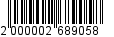 - постановление Администрации муниципального образования «Город Майкоп» от 23.08.2017 № 983 «О внесении изменений в постановление Администрации муниципального образования «Город Майкоп» от 14.08.2014 № 557 «Об утверждении Порядка предоставления муниципального гранта социально значимых проектов для молодежи среди некоммерческих организаций г. Майкопа»;- постановление Администрации муниципального образования «Город Майкоп» от 02.10.2017 № 1177 «О внесении изменения в постановление Администрации муниципального образования «Город Майкоп» от 14.08.2014 № 557 «Об утверждении Порядка предоставления муниципального гранта социально значимых проектов для молодежи среди некоммерческих организаций г. Майкопа»;- постановление Администрации муниципального образования «Город Майкоп» от 14.03.2018 № 304 «О внесении изменений в постановление Администрации муниципального образования «Город Майкоп» от 14.08.2014 № 557 «Об утверждении Порядка предоставления муниципального гранта социально значимых проектов для молодежи среди некоммерческих организаций г. Майкопа»;- пункты 1, 2 постановления Администрации муниципального образования «Город Майкоп» от 20.06.2018 № 754 «Об утверждении порядка предоставления субсидии социально ориентированным некоммерческим организациям муниципального образования «Город Майкоп» на финансовое обеспечение затрат по повышению уровня духовно-нравственного и патриотического воспитания в подростковой и юношеской среде»;- постановление Администрации муниципального образования «Город Майкоп» от 12.07.2018 № 842 «О внесении изменения в постановление Администрации муниципального образования «Город Майкоп» от 14.08.2014 № 557 «Об утверждении Порядка предоставления муниципального гранта социально значимых проектов для молодежи среди некоммерческих организаций г. Майкопа»;- постановление Администрации муниципального образования «Город Майкоп» от 12.07.2018 № 843 «О внесении изменения в постановление Администрации муниципального образования «Город Майкоп» от 20.06.2018 № 754 «Об утверждении порядка предоставления субсидии социально ориентированным некоммерческим организациям муниципального образования «Город Майкоп» на финансовое обеспечение затрат по повышению уровня духовно-нравственного и патриотического воспитания в подростковой и юношеской среде»;- постановление Администрации муниципального образования «Город Майкоп» от 06.08.2019 № 935 «О внесении изменений в постановление Администрации муниципального образования «Город Майкоп» от 20.06.2018 № 754 «Об утверждении порядка предоставления субсидии социально ориентированным некоммерческим организациям муниципального образования «Город Майкоп» на финансовое обеспечение затрат по повышению уровня духовно-нравственного и патриотического воспитания в подростковой и юношеской среде»;- постановление Администрации муниципального образования «Город Майкоп» от 30.08.2019 № 1054 «О внесении изменений в постановление Администрации муниципального образования «Город Майкоп» от 14.08.2014 № 557 «Об утверждении Порядка предоставления муниципального гранта социально значимых проектов для молодежи среди некоммерческих организаций г. Майкопа»;- постановление Администрации муниципального образования «Город Майкоп» от 06.09.2019 № 1104 «О внесении изменений в постановление Администрации муниципального образования «Город Майкоп» от 20.06.2018 № 754 «Об утверждении порядка предоставления субсидии социально ориентированным некоммерческим организациям муниципального образования «Город Майкоп» на финансовое обеспечение затрат по повышению уровня духовно-нравственного и патриотического воспитания в подростковой и юношеской среде»;- постановление Администрации муниципального образования «Город Майкоп» от 06.12.2019 № 1515 «О внесении изменений в постановление Администрации муниципального образования «Город Майкоп» от 14.08.2014 № 557 «Об утверждении Порядка предоставления муниципального гранта социально значимых проектов для молодежи среди некоммерческих организаций г. Майкопа»;- постановление Администрации муниципального образования «Город Майкоп» от 09.12.2019 № 1537 «Об утверждении Порядка предоставления субсидии социально ориентированным некоммерческим организациям на финансовое обеспечение затрат на оказание услуг по психолого-педагогическому консультированию обучающихся, их родителей (законных представителей) и педагогических работников»;- постановление Администрации муниципального образования «Город Майкоп» от 10.08.2020 № 763 «Об утверждении Порядка предоставления субсидии на финансовое обеспечение затрат на мероприятия по созданию дополнительных мест для детей в возрасте от 1,5 до 3 лет любой направленности в организациях, осуществляющих образовательную деятельность (за исключением государственных и муниципальных) и у индивидуальных предпринимателей, осуществляющих образовательную деятельность по образовательным программам дошкольного образования, в том числе адаптированным, и присмотр и уход за детьми»;- постановление Администрации муниципального образования «Город Майкоп» от 24.08.2020 № 839 «О внесении изменений в постановление Администрации муниципального образования «Город Майкоп» от 09.12.2019 № 1537 «Об утверждении Порядка предоставления субсидии социально ориентированным некоммерческим организациям на финансовое обеспечение затрат на оказание услуг по психолого-педагогическому консультированию обучающихся, их родителей (законных представителей) и педагогических работников»; - постановление Администрации муниципального образования «Город Майкоп» от 17.09.2020 № 919 «О внесении изменений в постановление Администрации муниципального образования «Город Майкоп» от 20.06.2018 № 754 «Об утверждении порядка предоставления субсидии социально ориентированным некоммерческим организациям муниципального образования «Город Майкоп» на финансовое обеспечение затрат по повышению уровня духовно-нравственного и патриотического воспитания в подростковой и юношеской среде».2. Опубликовать настоящее постановление в газете «Майкопские новости» и разместить на официальном сайте Администрации муниципального образования «Город Майкоп». 3. Постановление «О признании утратившими силу некоторых постановлений Администрации муниципального образования «Город Майкоп» вступает в силу со дня его официального опубликования. Исполняющий обязанности Главы муниципального образования «Город Майкоп»                                                                                 С.В. СтельмахАдминистрация муниципального 
образования «Город Майкоп»Республики Адыгея 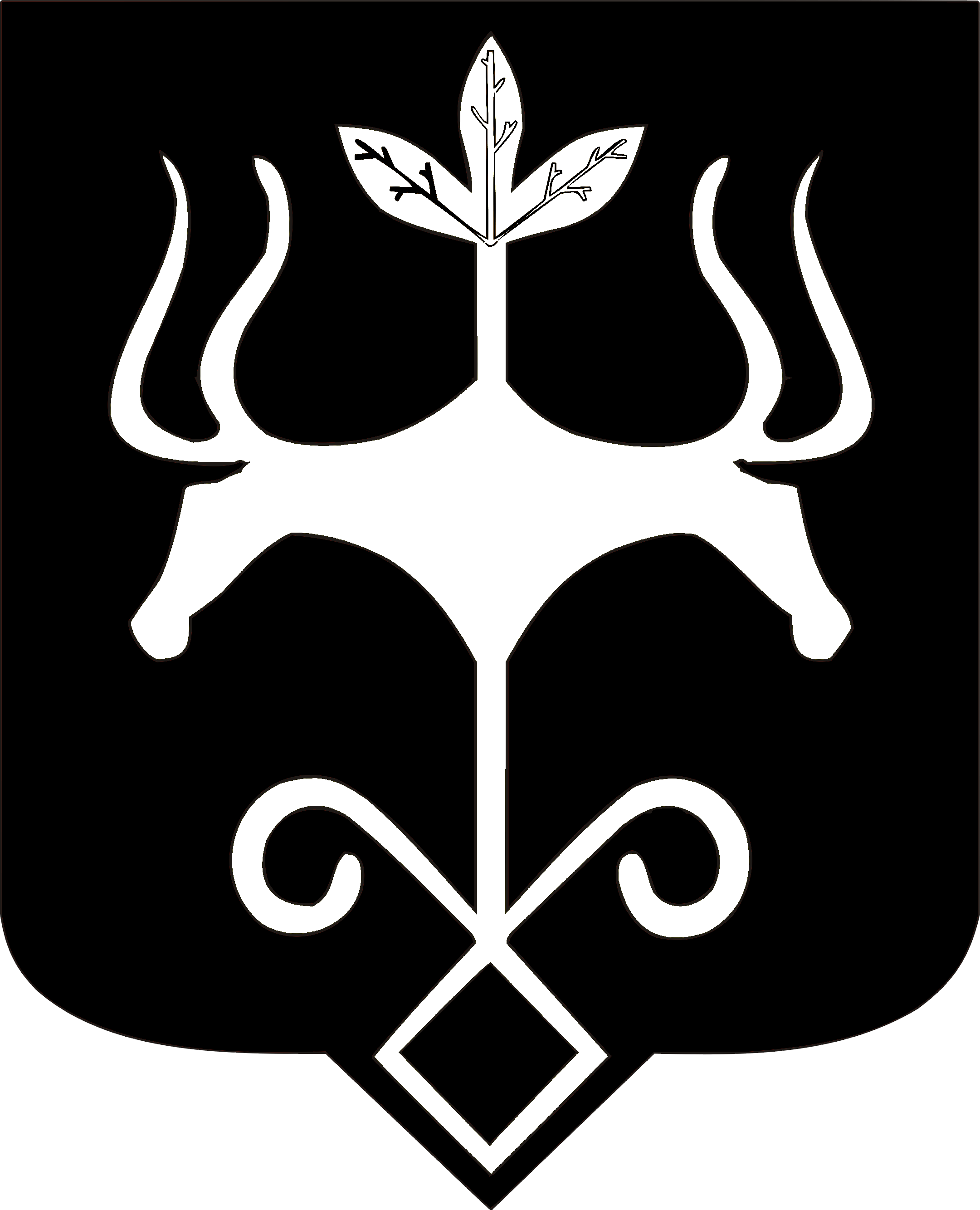 Адыгэ Республикэммуниципальнэ образованиеу 
«Къалэу Мыекъуапэ» и Администрацие